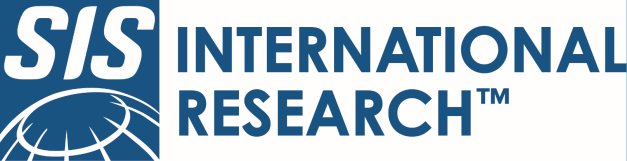 Internship – Consumer and Strategy Market Research The internship is for a market research internship in our London office (at a WeWork, located 145 City Rd, Shoreditch, London).  The internship involves verbal communication, written communication and outreach to Consumer, Executive and Healthcare research audiences.  This can involve researching respondent profiles, contacting people, scheduling and conducting interviews with business executives and industry analysts, and conducting analysis and reporting. This could be a hybrid work from home/in-office work style situation. Key responsibilities include:Conducting telephone interviews with consumers and B2B audiences Researching industries and trends to be able to discuss topics with respondentsTraining to project manager with clients Working closely with sales and help drafting proposal Supporting social media outreach  for individual research projectsWorking daily with MS office, Excel, Qualtrics, Survey Monkey, Wordpress and Email PlatformsConducting desk and Internet research and industry analysisConducting email and phone outreach to potential respondents to participate in interviews and studiesReporting the findings in Powerpoint, Excel, Word and other common business software programsResearching niche audiences across the UK and Europe and identifying potential respondents to participate in research studiesWe are looking for an intern to assist with our Marketing and Competitive intelligence efforts. You will be part of a team of globally-minded members. You will learn the ins and outs of our business and how use primary and secondary research to achieve project objectives. This can involve researching respondent profiles, scheduling and conducting interviews with business executives and analysts, and conducting analysis and reporting.Learning OpportunitiesTo facilitate the application of marketing knowledge you learned in the classroom to the real world in a fast-paced, entrepreneurial work environment.To develop critical thinking, project management skills and the ability to evaluate and make adjustments to improve project results.Develop tactical online marketing skills with on-the-job training.A great opportunity to work with both the Strategy and Market Research areas of the business Key responsibilities include: Conducting interviews with consumers and business executivesResearching industries and trends to be able to discuss topics with respondentsWorking closely with the sales team and drafting proposals Conducting desk and internet research and industry analysisConducting analysis and presenting findings and results to the teamReporting the findings in Powerpoint, Excel, Word or other software programsDesired Skills and ExperienceStrong MS Office skillsStrong verbal, analytical and written skills in EnglishStrong interviewing skills and capabilitiesProactive, self-directed, and team-orientedAbility to communicate well with others and with direct communicationAbility to thrive in a fast-paced diverse workplace with a flat hierarchyCompensation 2-3 months minimum – Monday thru Friday 10am to 6pm – Flexible Hours as Needed Compensation Travel – Oyster Card & £200 weekly stipend Please apply to dbini@sisinternational.com 